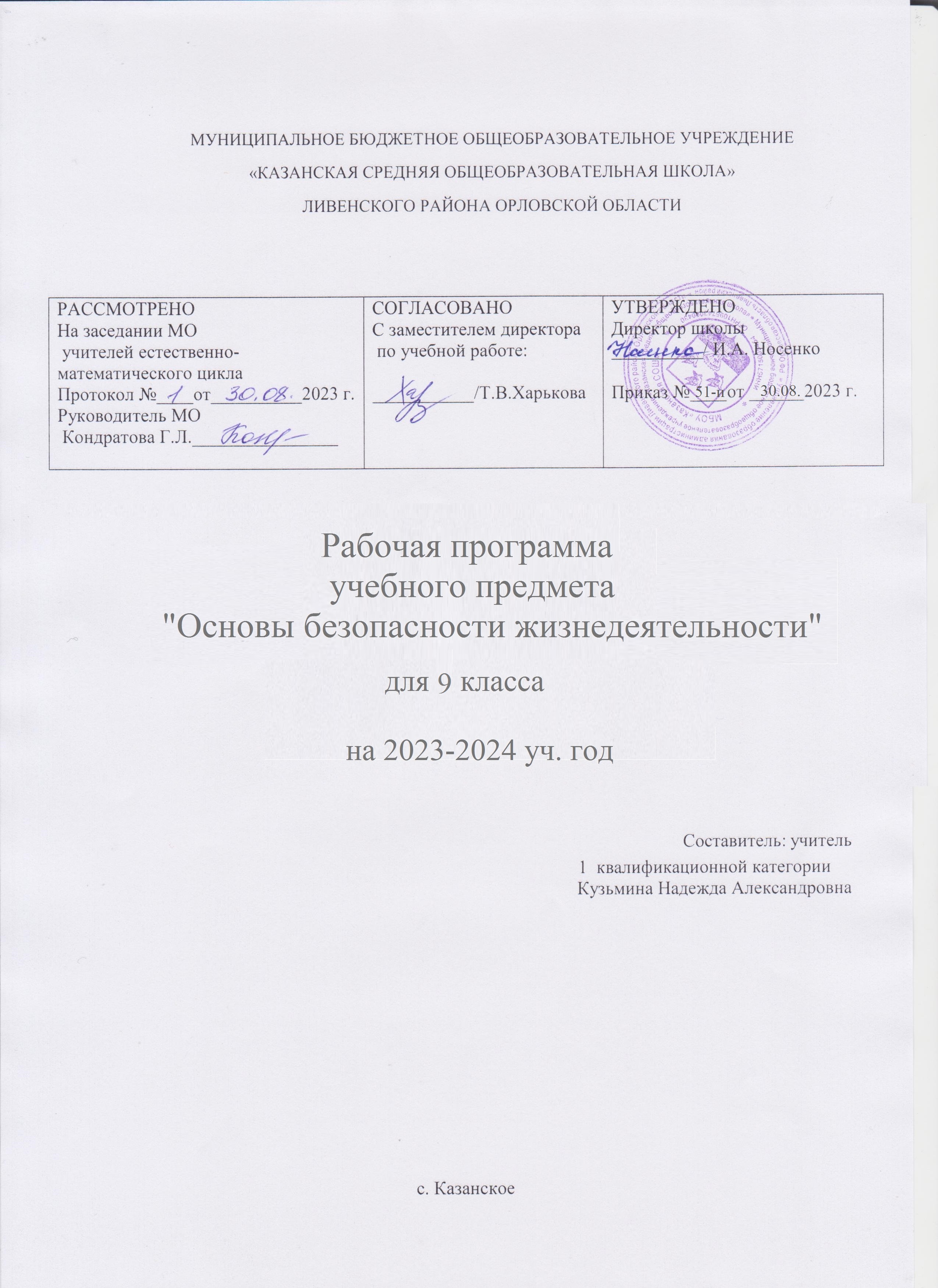 СОДЕРЖАНИЕ УЧЕБНОГО ПРЕДМЕТА Введение. Основы безопасности жизнедеятельности. Это нужно знатьНемного истории. Забота о здоровье человека в древности и в наши дни. Окружающая среда и безопасность. Что такое опасность, виды опасностей. Какие знания и умения вы получите, изучая предмет «Основы безопасности жизнедеятельности». Связь предмета с другими науками, его цели и задачи.Безопасный туризм Обеспечение безопасности в туристских походах. Виды туризма. Объективные и субъективные трудности туристского похода. Групповое снаряжение туристской группы. Виды опасностей в походе. Движение по маршруту, график движения. Правила безопасного преодоления естественных препятствий. Обеспечение безопасности при переправах через водные препятствия. Правила разведения костра. Правилаповедения туриста, отставшего от группы. Сигналы бедствия. Туризм и экология окружающей среды.Обеспечение безопасности в водном туристском походе. Снаряжение для водного туризма. Подготовка к водному туристскому походу. Правила безопасного поведения на воде. Узлы в туристском походе.Когда человек сам себе врагКурение убивает! Причины приобщения подростка к курению. Негативное влияние курения на организм подростка. Состояние здоровья подростка-курильщика. Алкоголь разрушает личность. Воздействие алкоголя наорганизм человека. Отравление алкоголем. Первая помощь при алкогольном отравлении. Скажем наркотикам «Нет!». Наркотики — яд. Влияние наркотиков на организм человека. Распад личности человека под влиянием наркотиков. Токсикомания — страшная зависимость. Понятие о токсикомании. Влияние токсичных веществ на организм человека. Признаки токсикомании.Чрезвычайные ситуации природного и техногенного характераЧрезвычайные ситуации и их классификация. Что такое чрезвычайная ситуация: основные понятия. Классификация чрезвычайных ситуаций, их характеристика и особенности. Система оповещения в чрезвычайных ситуациях, общие правила эвакуации. Природные чрезвычайные ситуации. Характеристика наиболее распространённых и опасных чрезвычайных ситуаций природного характера. Землетрясения, наводнения,природные пожары, извержения вулканов, цунами, сели, оползни и др. Предвестники природных чрезвычайных ситуаций. Безопасное поведение во время природных чрезвычайныхситуаций. Техногенные чрезвычайные ситуации. Причины и виды таких ситуаций. Безопасное поведение в техногенных чрезвычайных ситуациях.Чрезвычайные ситуации социального характера. Национальная безопасность Российской ФедерацииЭкстремизм и терроризм. Что такое экстремизм? Крайние проявления экстремизма. Проявления терроризма. Какснизить угрозу теракта. Как вести себя в плену у террористов. Взрывы в жилых домах. Законодательство России о противодействии экстремизму и терроризму. Государственные мероприятия по борьбе с экстремизмом и терроризмом. Личная безопасность при похищении (попытке похищения) или захвате в заложники, при обнаружении подозрительного предмета. Поведение во время взрыва в местах скопления людей, в жилом доме.Национальная безопасность России. Понятие о национальной безопасности. Условия обеспечения национальнойбезопасности Российской Федерации.Практические работы (примерные темы работ)Психологическая подготовка к встрече с преступником. Использование подручных предметов в качестве средств самообороны. Как вести себя, если злоумышленник пытается проникнуть в квартиру. Первая помощь при переломах. Практическая отработка приёмов проведения сердечно-лёгочной реанимации.Распределение снаряжения между участниками туристского похода. График движения по туристскому маршруту. Организация поиска потерявшегося туриста и его действия в такой ситуации. Вязание узлов и их применение. Навыки работы с документами: Федеральный закон«Об охране здоровья граждан от воздействия окружающего табачного дыма и последствий потребления табака». Виды и особенности чрезвычайных ситуаций. Оказание первой помощи при небольших ранах, ссадинах, переломах, ушибах.Проектная деятельность (примерные темы работ)Как смягчить последствия природных чрезвычайных ситуаций? Техногенная катастрофа. История ВЧК — ФСБ. Военная служба — особый вид федеральной государственной службы.ПЛАНИРУЕМЫЕ ОБРАЗОВАТЕЛЬНЫЕ РЕЗУЛЬТАТЫЛИЧНОСТНЫЕ РЕЗУЛЬТАТЫНастоящая Программа чётко ориентирована на выполнение требований, устанавливаемых ФГОС к результатам освоения основной образовательной программы (личностные, метапредметные и предметные), которые должны демонстрировать обучающиеся по завершении обучения в основной школе.Личностные результаты достигаются в единстве учебной и воспитательной деятельности в соответствии с традиционными российскими социокультурными и духовно-нравственными ценностями, принятыми в обществе правилами и нормами поведения. Способствуют процессам самопознания, самовоспитания и саморазвития, формирования внутренней позиции личности и проявляются в индивидуальных социально значимых качествах, которые выражаются прежде всего в готовности обучающихся к саморазвитию, самостоятельности, инициативе и личностному 
самоопределению; осмысленному ведению здорового и безопасного образа жизни и соблюдению правил экологического поведения; к целенаправленной социально значимой деятельности; принятию внутренней позиции личности как особого ценностного отношения к себе, к окружающим людям и к жизни в целом.Личностные результаты, формируемые в ходе изучения учебного предмета ОБЖ, должны отражать готовность обучающихся руководствоваться системой позитивных ценностных ориентаций и расширение опыта деятельности на её основе.	1. Патриотическое воспитание: 
	осознание российской гражданской идентичности в поликультурном и многоконфессиональном обществе, проявление интереса к познанию родного языка, истории, культуры Российской 
Федерации, своего края, народов России; ценностное отношение к достижениям своей Родины —России, к науке, искусству, спорту, технологиям, боевым подвигам и трудовым достижениям народа; уважение к символам России, государственным праздникам, историческому и природному наследию и памятникам, традициям разных народов, проживающих в родной стране; 
	формирование чувства гордости за свою Родину, ответственного отношения к выполнению конституционного долга — защите Отечества.	2. Гражданское воспитание: 
	готовность к выполнению обязанностей гражданина и реализации его прав, уважение прав, свобод и законных интересов других людей; активное участие в жизни семьи, организации, местного 
сообщества, родного края, страны; неприятие любых форм экстремизма, дискриминации; понимание роли различных социальных институтов в жизни человека; представление об основных правах, свободах и обязанностях гражданина, социальных нормах и правилах межличностных отношений в поликультурном и многоконфессиональном обществе; представление о способах противодействия коррупции; готовность к разнообразной совместной деятельности, стремление к взаимопониманию и взаимопомощи, активное участие в школьном самоуправлении; готовность к участию в гуманитарной деятельности (волонтёрство, помощь людям, нуждающимся в ней); 
	сформированность активной жизненной позиции, умений и навыков личного участия в обеспечении мер безопасности личности, общества и государства; 
	понимание и признание особой роли России в обеспечении государственной и международной безопасности, обороны страны, осмысление роли государства и общества в решении задачи защиты населения от опасных и чрезвычайных ситуаций природного, техногенного и социального характера; 	знание и понимание роли государства в противодействии основным вызовам современности: терроризму, экстремизму, незаконному распространению наркотических средств, неприятие любыхформ экстремизма, дискриминации, формирование веротерпимости, уважительного и доброжелательного отношения к другому человеку, его мнению, развитие способности к конструктивному диалогу с другими людьми.	3. Духовно-нравственное воспитание: 
	ориентация на моральные ценности и нормы в ситуациях нравственного выбора; готовность оценивать своё поведение и поступки, а также поведение и поступки других людей с позиции нравственных и правовых норм с учётом осознания последствий поступков; активное неприятие асоциальных поступков, свобода и ответственность личности в условиях индивидуального и общественного пространства; 
	развитие ответственного отношения к ведению здорового образа жизни, исключающего употребление наркотиков, алкоголя, курения и нанесение иного вреда собственному здоровью и здоровью окружающих; 
	формирование личности безопасного типа, осознанного и ответственного отношения к личной безопасности и безопасности других людей.	4. Эстетическое воспитание: 
	формирование гармоничной личности, развитие способности воспринимать, ценить и создавать прекрасное в повседневной жизни; 
	понимание взаимозависимости счастливого юношества и безопасного личного поведения в повседневной жизни.	5. Ценности научного познания: 
	ориентация в деятельности на современную систему научных представлений об основных 
закономерностях развития чело​века, природы и общества, взаимосвязях человека с природ- ной и социальной средой; овладение основными навыками исследовательской деятельности, установка на осмысление опыта, наблюдений, поступков и стремление совершенствовать пути достижения индивидуального и коллективного благополучия; 
	формирование современной научной картины мира, понимание причин, механизмов возникновения и последствий распространённых видов опасных и чрезвычайных ситуаций, которые могут произойти во время пребывания в различных средах (бытовые условия, дорожное движение, общественные места и социум, природа, коммуникационные связи и каналы); 
	установка на осмысление опыта, наблюдений и поступков, овладение способностью оценивать и прогнозировать неблагоприятные факторы обстановки и принимать обоснованные решения в опасной (чрезвычайной) ситуации с учётом реальных условий и возможностей.	6. Физическое воспитание, формирование культуры здоровья и эмоционального 
благополучия: 
	понимание личностного смысла изучения учебного предмета ОБЖ, его значения для безопасной и продуктивной жизнедеятельности человека, общества и государства; 
	осознание ценности жизни; ответственное отношение к своему здоровью и установка на здоровый образ жизни (здоровое питание, соблюдение гигиенических правил, сбалансированный режим занятий и отдыха, регулярная физическая активность); осознание последствий и неприятие вредных привычек (употребление алкоголя, наркотиков, курение) и иных форм вреда для физического и психического здоровья; соблюдение правил безопасности, в том числе навыков безопасного поведения в интернет-среде; способность адаптироваться к стрессовым ситуациям и меняющимся социальным, информационным и природным условиям, в том числе осмысливая собственный опыт и выстраивая дальнейшие цели; 
	умение принимать себя и других, не осуждая; 
	умение осознавать эмоциональное состояние себя и других, уметь управлять собственнымэмоциональным состоянием; 
	сформированность навыка рефлексии, признание своего права на ошибку и такого же права другого человека.	7. Трудовое воспитание: 
	установка на активное участие в решении практических задач (в рамках семьи, организации, города, края) технологической и социальной направленности, способность инициировать, планировать и самостоятельно выполнять такого рода деятельность; интерес к практическому изучению профессий и труда различного рода, в том числе на основе применения изучаемого предметного знания; осознание важности обучения на протяжении всей жизни для успешной профессиональной 
деятельности и развитие необходимых умений для этого; готовность адаптироваться 
в профессиональной среде; уважение к труду и результатам трудовой деятельности; осознанный выбор и построение индивидуальной траектории образования и жизненных планов с учётом личных и общественных интересов и потребностей; 
	укрепление ответственного отношения к учёбе, способности применять меры и средства 
индивидуальной защиты, приёмы рационального и безопасного поведения в опасных и чрезвычайных ситуациях; 
	овладение умениями оказывать первую помощь пострадавшим при потере сознания, остановке дыхания, наружных кровотечениях, попадании инородных тел в верхние дыхательные пути, травмах различных областей тела, ожогах, отморожениях, отравлениях; 
	установка на овладение знаниями и умениями предупреждения опасных и чрезвычайных ситуаций, во время пребывания в различных средах (в помещении, на улице, на природе, в общественных местах и на массовых мероприятиях, при коммуникации, при воздействии рисков культурной среды).	8. Экологическое воспитание: 
	ориентация на применение знаний из социальных и естественных наук для решения задач в области окружающей среды, планирования поступков и оценки их возможных последствий для окружающей среды; повышение уровня экологической культуры, осознание глобального характера экологических проблем и путей их решения; активное неприятие действий, приносящих вред окружающей среде; осознание своей роли как гражданина и потребителя в условиях взаимосвязи природной, 
технологической и социальной сред; готовность к участию в практической деятельности 
экологической направленности; 
	освоение основ экологической культуры, методов проектирования собственной безопасной жизнедеятельности с учётом природных, техногенных и социальных рисков на территории 
проживания.МЕТАПРЕДМЕТНЫЕ РЕЗУЛЬТАТЫМетапредметные результаты характеризуют сформированность у обучающихся межпредметных понятий (используются в нескольких предметных областях и позволяют связывать знания из различных дисциплин в целостную научную картину мира) и универсальных учебных действий (познавательные, коммуникативные, регулятивные); способность их использовать в учебной, познавательной и социальной практике. Выражаются в готовности к самостоятельному планированию и осуществлению учебной деятельности и организации учебного сотрудничества с педагогами и сверстниками, к участию в построении индивидуальной образовательной траектории; овладению навыками работы с информацией: восприятие и создание информационных текстов в различных форматах, в том числе в цифровой среде.	Метапредметные результаты, формируемые в ходе изучения учебного предмета ОБЖ, должны отражать:1.Овладение универсальными познавательными действи​ями.	Базовые логические действия: 
	выявлять и характеризовать существенные признаки объектов (явлений); 
	устанавливать существенный признак классификации, основания для обобщения и сравнения, критерии проводимого анализа; 
	с учётом предложенной задачи выявлять закономерности и противоречия в рассматриваемых фактах, данных и наблюдениях; предлагать критерии для выявления закономерностей и противоречий; 
	выявлять дефициты информации, данных, необходимых для решения поставленной задачи; 	выявлять причинно-следственные связи при изучении явлений и процессов; делать выводы с использованием дедуктивных и индуктивных умозаключений, умозаключений по аналогии, формулировать гипотезы о взаимосвязях; 
	самостоятельно выбирать способ решения учебной задачи (сравнивать несколько вариантов решения, выбирать наиболее подходящий с учётом самостоятельно выделенных критериев).	Базовые исследовательские действия: 
	формулировать проблемные вопросы, отражающие несоответствие между рассматриваемым и наиболее благоприятным состоянием объекта (явления) повседневной жизни; 
	обобщать, анализировать и оценивать получаемую информацию, выдвигать гипотезы, аргументировать свою точку зрения, делать обоснованные выводы по результатам исследования; 	проводить (принимать участие) небольшое самостоятельное исследование заданного объекта (явления), устанавливать причинно-следственные связи; 
	прогнозировать возможное дальнейшее развитие процессов, событий и их последствия в аналогичных или сходных ситуациях, а также выдвигать предположения об их развитии в новых условиях и контекстах.	Работа с информацией: 
	применять различные методы, инструменты и запросы при поиске и отборе информации или данных из источников с учётом предложенной учебной задачи и заданных критериев; 
	выбирать, анализировать, систематизировать и интерпретировать информацию различных видов и форм представления; 
	находить сходные аргументы (подтверждающие или опровергающие одну и ту же идею, версию) в различных информационных источниках; 
	самостоятельно выбирать оптимальную форму представления информации и иллюстрировать решаемые задачи несложными схемами, диаграммами, иной графикой и их комбина​циями; 	оценивать надёжность информации по критериям, предложенным педагогическим работником или сформулированным самостоятельно; 
	эффективно запоминать и систематизировать информацию.	Овладение системой универсальных познавательных действий обеспечивает сформированность когнитивных навыков обучающихся.2. Овладение универсальными коммуникативными действи​ями.	Общение: 
	уверенно высказывать свою точку зрения в устной и письменной речи, выражать эмоции в соответствии с форматом и целями общения, определять предпосылки возникновения конфликтных ситуаций и выстраивать грамотное общение для их смягчения; 
	распознавать невербальные средства общения, понимать значение социальных знаков и намерения других, уважительно, в корректной форме формулировать свои взгляды; 
	сопоставлять свои суждения с суждениями других участников диалога, обнаруживать различие исходство позиций; 
	в ходе общения задавать вопросы и выдавать ответы по существу решаемой учебной задачи, обнаруживать различие и сходство позиций других участников диалога; 
	публично представлять результаты решения учебной задачи, самостоятельно выбирать наиболее целесообразный формат выступления и готовить различные презентационные материалы.	Совместная деятельность (сотрудничество): 
	понимать и использовать преимущества командной и индивидуальной работы при решении конкретной учебной задачи; 
	планировать организацию совместной деятельности (распределять роли и понимать свою роль, принимать правила учебного взаимодействия, обсуждать процесс и результат совместной работы, подчиняться, выделять общую точку зрения, договариваться о результатах); 
	определять свои действия и действия партнёра, которые помогали или затрудняли нахождение общего решения, оцени- вать качество своего вклада в общий продукт по заданным участниками группы критериям, разделять сферу ответственности и проявлять готовность к предоставлению отчёта перед группой.	Овладение системой универсальных коммуникативных действий обеспечивает сформированность социальных навыков и эмоционального интеллекта обучающихся.3. Овладение универсальными учебными регулятивными действиями.	Самоорганизация: 
	выявлять проблемные вопросы, требующие решения в жизненных и учебных ситуациях; 
	аргументированно определять оптимальный вариант принятия решений, самостоятельно составлять алгоритм (часть алгоритма) и способ решения учебной задачи с учётом собственных возможностей и имеющихся ресурсов; 
	составлять план действий, находить необходимые ресурсы для его выполнения, при необходимости корректировать предложенный алгоритм, брать ответственность за принятое решение.	Самоконтроль (рефлексия): 
	давать адекватную оценку ситуации, предвидеть трудности, которые могут возникнуть при решении учебной задачи, и вносить коррективы в деятельность на основе новых обстоятельств; 
	объяснять причины достижения (недостижения) результатов деятельности, давать оценку 
приобретённому опыту, уметь находить позитивное в произошедшей ситуации; 
	оценивать соответствие результата цели и условиям.	Эмоциональный интеллект: 
	управлять собственными эмоциями и не поддаваться эмоциям других, выявлять и анализировать их причины; 
	ставить себя на место другого человека, понимать мотивы и намерения другого, регулировать способ выражения эмоций.Принятие себя и других: 
осознанно относиться к другому человеку, его мнению, признавать право на ошибку свою и чужую; быть открытым себе и другим, осознавать невозможность контроля всего вокруг.Овладение системой универсальных учебных регулятивных действий обеспечивает формирование смысловых установок личности (внутренняя позиция личности) и жизненных навыков личности (управления собой, самодисциплины, устойчивого поведения).ПРЕДМЕТНЫЕ РЕЗУЛЬТАТЫПредметные результаты характеризуют сформированностью у обучающихся основ культуры безопасности жизнедеятельности и проявляются в способности построения и следования моделииндивидуального безопасного поведения и опыте её применения в повседневной жизни.Приобретаемый опыт проявляется в понимании существующих проблем безопасности и усвоении обучающимися минимума основных ключевых понятий, которые в дальнейшем будут использоваться без дополнительных разъяснений, приобретении систематизированных знаний основ комплексной безопасности личности, общества и государства, индивидуальной системы здорового образа жизни, антиэкстремистского мышления и антитеррористического поведения, овладении базовыми 
медицинскими знаниями и практическими умениями безопасного поведения в повседневной жизни.	Предметные результаты по предметной области «Физическая культура и основы безопасности жизнедеятельности» должны обеспечивать: 
	По учебному предмету «Основы безопасности жизнедеятельности»: 
	1) сформированность культуры безопасности жизнедеятельности на основе освоенных знаний и умений, системного и комплексного понимания значимости безопасного поведения в условиях опасных и чрезвычайных ситуаций для личности, общества и государства; 
	2) сформированность социально ответственного отношения к ведению здорового образа жизни, исключающего употребление наркотиков, алкоголя, курения и нанесения иного вреда собственному здоровью и здоровью окружающих; 
	3) сформированность активной жизненной позиции, умений и навыков личного участия в обеспечении мер безопасности личности, общества и государства; 
	4) понимание и признание особой роли России в обеспечении государственной и международной безопасности, обороны страны, в противодействии основным вызовам современности: терроризму, экстремизму, незаконному распространению наркотических средств; 
	5) сформированность чувства гордости за свою Родину, ответственного отношения к выполнению конституционного долга — защите Отечества; 
	6) знание и понимание роли государства и общества в решении задачи обеспечения национальной безопасности и защиты населения от опасных и чрезвычайных ситуаций природного, техногенного и социального (в том числе террористического) характера; 
	7) понимание причин, механизмов возникновения и последствий распространённых видов опасных и чрезвычайных ситуаций, которые могут произойти во время пребывания в различных средах (бытовые условия, дорожное движение, общественные места и социум, природа, коммуникационные связи и каналы); 
	8) овладение знаниями и умениями применять меры и средства индивидуальной защиты, приёмы рационального и безопасного поведения в опасных и чрезвычайных ситуациях; 
	9) освоение основ медицинских знаний и владение умениями оказывать первую помощь 
пострадавшим при потере сознания, остановке дыхания, наружных кровотечениях, попадании инородных тел в верхние дыхательные пути, травмах различных областей тела, ожогах, 
отморожениях, отравлениях; 
	10) умение оценивать и прогнозировать неблагоприятные факторы обстановки и принимать обоснованные решения в опасной (чрезвычайной) ситуации с учётом реальных условий и 
возможностей; 
	11) освоение основ экологической культуры, методов проектирования собственной безопасной жизнедеятельности с учётом природных, техногенных и социальных рисков на территории 
проживания; 
	12) овладение знаниями и умениями предупреждения опасных и чрезвычайных ситуаций во время пребывания в различных средах (бытовые условия, дорожное движение, общественные места и социум, природа, коммуникационные связи и каналы).Достижение результатов освоения программы основного общего образования обеспечиваетсяпосредством включения в указанную программу предметных результатов освоения модулей учебного предмета «Основы безопасности жизнедеятельности».	Распределение предметных результатов, формируемых в ходе изучения учебного предмета ОБЖ, по учебным модулям: 
	Модуль № 2 «Безопасность в быту»: 
	знать права, обязанности и ответственность граждан в области пожарной безопасности; 
	знать о правилах вызова экстренных служб и ответственности за ложные сообщения; 
	безопасно действовать при пожаре в жилых и общественных зданиях, в том числе правильно использовать первичные средства пожаротушения.	Модуль № 3 «Безопасность на транспорте»: 
	классифицировать виды опасностей на транспорте (наземный, подземный, железнодорожный, водный, воздушный); 
	соблюдать правила дорожного движения, установленные для пешехода, пассажира, водителя велосипеда и иных средств передвижения; 
	предупреждать возникновение сложных и опасных ситуаций на транспорте, в том числе криминогенного характера и ситуации угрозы террористического акта; 
	безопасно действовать в ситуациях, когда человек стал участником происшествия на транспорте (наземном, подземном, железнодорожном, воздушном, водном), в том числе вызванного 
террористическим актом.	Модуль № 4 «Безопасность в общественных местах»: 
	распознавать и характеризовать ситуации криминогенного и антиобщественного характера (кража, грабёж, мошенничество, хулиганство, ксенофобия); 
	знать правила информирования экстренных служб; 
	безопасно действовать при возникновении пожара и происшествиях в общественных местах; 	безопасно действовать в условиях совершения террористического акта, в том числе при захвате и освобождении залож- ников; 
	безопасно действовать в ситуациях криминогенного и антиобщественного характера.	Модуль № 5 «Безопасность в природной среде»: 
	раскрывать смысл понятия экологии, экологической культуры, значение экологии для устойчивого развития общества; 
	помнить и выполнять правила безопасного поведения при неблагоприятной экологической обстановке; 
	объяснять правила безопасного поведения на водоёмах в различное время года; 
	безопасно действовать в случае возникновения чрезвычайных ситуаций геологического 
происхождения (землетрясения, извержения вулкана), чрезвычайных ситуаций метеорологического происхождения (ураганы, бури, смерчи), гидрологического происхождения (наводнения, сели, цунами, снежные лавины), природных пожаров (лесные, торфяные, степные); 
	характеризовать правила само- и взаимопомощи терпящим бедствие на воде; 
	безопасно действовать при автономном существовании в природной среде, учитывая вероятность потери ориентиров (риска заблудиться), встречи с дикими животными, опасными насекомыми, клещами и змеями, ядовитыми грибами и растениями; 
	знать и применять способы подачи сигнала о помощи.	Модуль № 6 «Здоровье и как его сохранить. Основы медицинских знаний»: 
	раскрывать понятия заболеваний, зависящих от образа жизни (физических нагрузок, режима труда и отдыха, питания, психического здоровья и психологического благополучия); 
	оказывать первую помощь и самопомощь при неотложных состояниях.	Модуль № 7 «Безопасность в социуме»: 
	приводить примеры межличностного и группового конфликта; 
	характеризовать способы избегания и разрешения конфликтных ситуаций; 
	характеризовать опасные проявления конфликтов (в том числе насилие, буллинг (травля)); 	приводить примеры манипуляций (в том числе в целях вовлечения в экстремистскую, 
террористическую и иную деструктивную деятельность, в субкультуры и формируемые на их основе сообщества экстремистской и суицидальной направленности) и способов противостоять 
манипуляциям; 
	соблюдать правила коммуникации с незнакомыми людьми (в том числе с подозрительными людьми, у которых могут иметься преступные намерения); 
	соблюдать правила безопасного и комфортного существования со знакомыми людьми и в различных группах, в том числе в семье, классе, коллективе кружка/секции/спортивной команды, группе друзей; 
	распознавать опасности и соблюдать правила безопасного поведения в практике современных молодёжных увлечений; 
	безопасно действовать при опасных проявлениях конфликта и при возможных манипуляциях.	Модуль № 8 «Безопасность в информационном пространстве»: 
	характеризовать потенциальные риски и угрозы при использовании сети Интернет (далее —Интернет), предупреждать риски и угрозы в Интернете (в том числе вовлечения в экстремистские, террористические и иные деструктивные интернет-сообщества); 
	характеризовать и предотвращать потенциальные риски и угрозы при использовании Интернета (например: мошенни​чество, игромания, деструктивные сообщества в социальных сетях).	Модуль № 9 «Основы противодействия экстремизму и терроризму»: 
	объяснять понятия экстремизма, терроризма, их причины и последствия; 
	сформировать негативное отношение к экстремистской и террористической деятельности; 	объяснять организационные основы системы противодействия терроризму и экстремизму в Российской Федерации; 
	распознавать ситуации угрозы террористического акта в доме, в общественном месте; 
	безопасно действовать при обнаружении в общественных местах бесхозных (или опасных) вещей и предметов; 
	безопасно действовать в условиях совершения террористического акта, в том числе при захвате и освобождении заложников.	Модуль № 10 «Взаимодействие личности, общества и государства в обеспечении безопасности жизни и здоровья населения»: 
	характеризовать роль человека, общества и государства при обеспечении безопасности жизни и здоровья населения в Российской Федерации; 
	объяснять роль государственных служб Российской Федерации по защите населения при 
возникновении и ликвидации последствий чрезвычайных ситуаций в современных условиях; 	характеризовать основные мероприятия, проводимые в Российской Федерации, по обеспечению безопасности населения при угрозе и во время чрезвычайных ситуаций различного характера; 	объяснять правила оповещения и эвакуации населения в условиях чрезвычайных ситуаций; 	помнить и объяснять права и обязанности граждан Российской Федерации в области безопасности в условиях чрезвычайных ситуаций мирного и военного времени; 
	владеть правилами безопасного поведения и безопасно действовать в различных ситуациях; 	владеть способами антикоррупционного поведения с учётом возрастных обязанностей; 
	информировать население и соответствующие органы о возникновении опасных ситуаций.ТЕМАТИЧЕСКОЕ ПЛАНИРОВАНИЕ ПОУРОЧНОЕ ПЛАНИРОВАНИЕУЧЕБНО-МЕТОДИЧЕСКОЕ ОБЕСПЕЧЕНИЕ ОБРАЗОВАТЕЛЬНОГО ПРОЦЕССА ОБЯЗАТЕЛЬНЫЕ УЧЕБНЫЕ МАТЕРИАЛЫ ДЛЯ УЧЕНИКА 
Основы безопасности жизнедеятельности, 8-9 класс /Виноградова Н.Ф., Смирнов Д.В., Сидоренко Л.В. и другие, Общество с ограниченной ответственностью «Издательский центр ВЕНТАНА-ГРАФ»; Акционерное общество «Издательство Просвещение»; 
Введите свой вариант:МЕТОДИЧЕСКИЕ МАТЕРИАЛЫ ДЛЯ УЧИТЕЛЯ 
Виноградова Н.Ф. Основы безопасности жизнедеятельности 5-9 классы методическое пособие. М. Просвещение.ЦИФРОВЫЕ ОБРАЗОВАТЕЛЬНЫЕ РЕСУРСЫ И РЕСУРСЫ СЕТИ ИНТЕРНЕТ www.obzh.info; www.school-obz.orgМАТЕРИАЛЬНО-ТЕХНИЧЕСКОЕ ОБЕСПЕЧЕНИЕ ОБРАЗОВАТЕЛЬНОГО ПРОЦЕССА УЧЕБНОЕ ОБОРУДОВАНИЕ 
ОБОРУДОВАНИЕ ДЛЯ ПРОВЕДЕНИЯ ПРАКТИЧЕСКИХ РАБОТ№
п/пНаименование разделов и тем программыКоличество часовКоличество часовКоличество часовДата 
изученияВиды деятельностиВиды, 
формы 
контроляЭлектронные 
(цифровые) 
образовательные ресурсы№
п/пНаименование разделов и тем программывсегоконтрольные работыпрактические работыДата 
изученияВиды деятельностиВиды, 
формы 
контроляЭлектронные 
(цифровые) 
образовательные ресурсыМодуль. Безопасный туризм.Модуль. Безопасный туризм.Модуль. Безопасный туризм.Модуль. Безопасный туризм.Модуль. Безопасный туризм.Модуль. Безопасный туризм.Модуль. Безопасный туризм.Модуль. Безопасный туризм.Модуль. Безопасный туризм.1Обеспечение безопасностив туристских походах.70108.09.2023-27.10.2023Работа с текстом и иллюстрациями учебника; работа с рубриками «Медицинская страничка» и «Это полезно знать!». Участие в учебном диалоге: анализ текстаи иллюстраций учебника. Работа в группах: анализ текста и иллюстраций учебника; составление плана переправы; подготовка вопросов для одноклассников. Практическая деятельность: распределениеснаряжения между участниками туристского похода; график движения по туристскому маршруту; организация поиска потерявшегося туриста и его действия в такой ситуации. Проектная деятельность: «Как укрыться от непогоды»Устный опрос;www.obzh.info;2Обеспечение безопасностив водном туристском походе.31110.11.2023-17.11.2023Работа с текстом и иллюстрациями учебника;работа с рубрикой «Это полезно знать!». Участие в учебном диалоге: анализ текста учебника. Работа в группах: анализ иллюстраций учебника; подготовка вопросов по изученному разделу для одноклассников.Практическая деятельность: вязание узлов и их применениеУстный опрос;www.obzh.info;Итого по модулюИтого по модулю10Модуль.  Когда человек сам себе враг.Модуль.  Когда человек сам себе враг.Модуль.  Когда человек сам себе враг.Модуль.  Когда человек сам себе враг.Модуль.  Когда человек сам себе враг.Модуль.  Когда человек сам себе враг.Модуль.  Когда человек сам себе враг.Модуль.  Когда человек сам себе враг.Модуль.  Когда человек сам себе враг.3Курение убивает!10001.12.2023Работа с текстом и иллюстрациями учебника; работа с рубриками «Медицинская страничка» и «Это полезно знать!». Участие в учебном диалоге: проведениеанонимного опроса среди одноклассников; анализ текста учебника. Работа в группах: анализ иллюстраций учебника и подготовка сообщения о вредекурения.Устный опрос;www.obzh.info;4Алкоголь разрушает личность.20008.12.2023-15.12.2023Работа с текстом и иллюстрациями учебника;работа с рубриками «Медицинская страничка» и «Это полезно знать!». Участие в учебном диалоге: анализ текста и иллюстраций учебника. Работа в группах: анализ текста и иллюстраций учебника. Проектная деятельность: «Отношение к пьянству в России в разные времена»«Мифы о пьянстве на Руси», «Отражениетемы пьянства в карикатуре»Устный опрос;www.obzh.info;5Скажем наркотикам «Нет!».10022.12.2023Работа с текстом и иллюстрациями учебника; работарубрикой «Медицинская страничка». Участие в учебном диалоге: анализ текста учебника. Работа в группах: анализ текста учебника. Проектная деятельность: «Наркотикам — нет!»Устный опрос;www.obzh.info;6Токсикомания — страшная зависимость.10012.01.2024Работа с текстом и иллюстрациями учебника; работа с рубрикой «Медицинская страничка». Работа в группах: подготовка вопросов по изученному разделу для одноклассниковУстный опрос;www.obzh.info;Итого по модулюИтого по модулю5Модуль. Чрезвычайные ситуации природного и техногенного происхождения.Модуль. Чрезвычайные ситуации природного и техногенного происхождения.Модуль. Чрезвычайные ситуации природного и техногенного происхождения.Модуль. Чрезвычайные ситуации природного и техногенного происхождения.Модуль. Чрезвычайные ситуации природного и техногенного происхождения.Модуль. Чрезвычайные ситуации природного и техногенного происхождения.Модуль. Чрезвычайные ситуации природного и техногенного происхождения.Модуль. Чрезвычайные ситуации природного и техногенного происхождения.Модуль. Чрезвычайные ситуации природного и техногенного происхождения.7Чрезвычайные ситуации и их классификация.20019.01.2024-26.01.2024Работа с текстом и иллюстрациями учебника.Участие в учебном диалоге: анализ текста и иллюстраций учебника. Работа в группах: анализ текста учебника. Практическая деятельность: виды и особенности чрезвычайных ситуацийУстный опрос;www.obzh.info;8Природные чрезвычайные ситуации.80002.02.2024-06.04.2024Работа с рубрикой «Вспомните». Аналитическая деятельность: работа с текстом и иллюстрациями учебника; работа с рубрикой «Это полезнознать!».Устный опрос;www.obzh.info;9Техногенные чрезвычайные ситуации.20013.04.2024-20.04.2024Работа с текстом и иллюстрациями учебника; работа с рубрикой «Это полезно знать!». Участие в учебном диалоге: анализ текста учебника. Работа в группах: подготовка сообщения о правилах поведения в экстремальной ситуации; подготовка вопросов по изученному разделу для одноклассников.Устный опрос;www.obzh.info;Итого по модулюИтого по модулю12Модуль. Чрезвычайные ситуации социального характера. Национальная безопасность России.Модуль. Чрезвычайные ситуации социального характера. Национальная безопасность России.Модуль. Чрезвычайные ситуации социального характера. Национальная безопасность России.Модуль. Чрезвычайные ситуации социального характера. Национальная безопасность России.Модуль. Чрезвычайные ситуации социального характера. Национальная безопасность России.Модуль. Чрезвычайные ситуации социального характера. Национальная безопасность России.Модуль. Чрезвычайные ситуации социального характера. Национальная безопасность России.Модуль. Чрезвычайные ситуации социального характера. Национальная безопасность России.Модуль. Чрезвычайные ситуации социального характера. Национальная безопасность России.10Экстремизм и терроризм.30027.04.2024-11.05.2024Работа с текстом и иллюстрациями учебника; работа с рубриками «Медицинская страничка» и «Это полезно знать!». Участие в учебном диалоге: анализ текстаучебника. Практическая деятельность: оказаниепервой помощи при небольших ранах, ссадинах, переломах, ушибахУстный опрос;www.obzh.info;11Законодательство России о противодействии экстремизму и терроризму.10018.05.2024Работа с рубрикой «Вспомните». Аналитическая деятельность: работа с текстом учебника. Участие в учебном диалоге: анализ текста учебника. Навыки работы с документами: Федеральный закон «О противодействии экстремистской деятельности»; навыки работы с документами: Федеральный закон «О противодействии терроризму»Устный опрос;www.obzh.info;12Национальная безопасность России.31025.05.2024Работа с текстом учебника. Участие в учебном диалоге: анализ текста учебника. Проектная деятельность: «История ВЧК—ФСБ», «Военная служба — особый видфедеративной государственной службы»Устный опрос;www.obzh.info;13Итого по модулю72214ОБЩЕЕ КОЛИЧЕСТВО ЧАСОВ ПО ПРОГРАММЕ34№
п/пТема урокаКоличество часовКоличество часовКоличество часовДата 
изученияВиды, 
формы 
контроля№
п/пТема урокавсего контрольные работыпрактические работыДата 
изученияВиды, 
формы 
контроля1.Обеспечение безопасности в туристских походах10008.09.2023 Устный опрос;2.Групповой снаряжение 
походной туристской группы10015.09.2023 Устный опрос;3.Правила безопасности в туристском походе10022.09.2023 Устный опрос;4.Преодаление естественных препятствий10029.09.2023 Устный опрос;5.Обеспечение безопасности при выборе места для бивака10006.10.2023 Устный опрос;6.Если турист отстал от группы10013.10.2023 Устный опрос;7.Организация поиска пропавшего туриста10020.10.2023 Устный опрос;8.Туризм и экология окружающей среды10127.10.2023 Устный опрос;9.Обеспечение безопасности в водном туристском походе10010.11.2023 Устный опрос;10.Узлы в туристском походе10117.11.2023 Устный опрос;11.Урок обобщения11024.11.2023 Контрольная работа;12.Курение убивает10001.12.2023 Устный опрос;13.Алкоголь разрушает личность10008.12.2023  Устный опрос;14.О воздействии алкоголя на организм человека10015.12.2023 Устный опрос;15.Скажем наркотикам нет10022.12.2023 Устный опрос;16.Токсикомания10012.01.2024 Устный опрос;17.ЧС и их классификация10019.01.2024 Устный опрос;18.Система оповещения при ЧС10026.01.2024 Устный опрос;19.Природные ЧС10002.02.2024 Устный опрос;20.Землетрясения. Извержения вулкана10009.02.2024 Устный опрос;21.Сели, обвалы, оползни10016.02.2024 Устный опрос;22.Снежные лавины10002.03.2024 Устный опрос;23.Ураганы, бури, смерчи10009.03.2024 Устный опрос;24.Цунами, наводнения10016.03.2024 Устный опрос;25.Природные пожары10030.03.2024 Устный опрос;26.Действия при лесном пожаре10006.04.2024 Устный опрос;27.Причины и виды техногенных ЧС10013.04.2024 Устный опрос;28.Безопасное поведение в техногенных ЧС10020.04.2024 Устный опрос;29.Экстремизм и терроризм10027.04.2024 Устный опрос;30.Как снизить угрозу теракта10004.05.2024 Устный опрос;31.Если вас взяли в заложники10011.05.2024 Устный опрос;32.Законодательство России о 
противодействии экстремизму и терроризму10018.05.2024 Устный опрос;33.Национальная безопасность России10025.05.2024 Устный опрос;34.Итоговый урок11027.05.2024 Контрольная работа;ОБЩЕЕ КОЛИЧЕСТВО ЧАСОВ ПО ПРОГРАММЕ3422